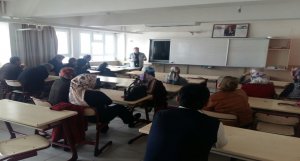 Din Kültürü ve Ahlak Bilgisi Öğretmen Gelişim Eylem Programı  Faliyet Giriş Formu
(DEKAP)Din Kültürü ve Ahlak Bilgisi Öğretmen Gelişim Eylem Programı  Faliyet Giriş Formu
(DEKAP)Faaliyet Yapılan AyMartFaaliyet Açıklaması 
(Yapılan Faaliyetin Kısaca Özeti)Şifa Hatun MTAL Din Kültürü Öğretmeni Naci KARABULUT tarafından;  Fuat SEZGİN'in hayatı sunulmuştur.İlçe Web  Sayfasında Paylaşılan Etkinliğin Linkihttp://mentese.meb.gov.tr/www/Duyurular/kategori/2Katılımcı Sayısı20